บันทึกข้อความ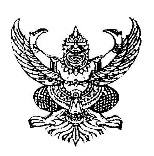 ส่วนราชการ    วิทยาลัยเทคนิคร้อยเอ็ด						                        		   ที่ 			         		 	           วันที่ 		             	   	                                	เรื่อง       ขออนุญาตจัดซื้อ(วัสดุ/ครุภัณฑ์)/จัดจ้าง                                  			            	               	เรียน  ผู้อำนวยการวิทยาลัยเทคนิคร้อยเอ็ดด้วยข้าพเจ้า (นาย/นาง/นางสาว)                                                  แผนกวิชา/งาน……………………..............……………….…..                           มีความประสงค์ขออนุญาต 	  จัดซื้อ 					(  ) วัสดุ (ระบุ).........................................................................				(  ) ครุภัณฑ์ (ระบุ)..................................................................			  จัดจ้าง ตามแผนปฏิบัติราชการประจำปี งปม. .................  โครงการ ........................................................................................................................	 เพื่อ (ทำอะไร/ที่ไหน)……………………………………………………………………………………………………………………………………………………………………….เนื่องจาก (ระบุเหตุผล/ความจำเป็น)....................................................................................................................................................................จำนวน.................รายการ เป็นเงิน........................................บาท (................................................................) ดังรายละเอียดที่แนบมาพร้อมนี้	ทั้งนี้งาน/แผนกวิชา.............................................................................................................มีความต้องการใช้สิ่งของ/จัดจ้าง ดังกล่าวภายในวันที่..................เดือน...................................พ.ศ. ...................................            จึงเรียนมาเพื่อโปรดพิจารณา                           	                ลงชื่อ....................................................ผู้ขออนุญาต     ลงชื่อ..........................................................หัวหน้าแผนก/งาน                                        (                                             ) 	             (                                                )เรียน ผู้อำนวยการแผนงานโครงการ .......................................................................(    ) มีในแผนฯ        (    ) ปรับแผนฯ	ความเห็นของรองผู้อำนวยการ (ฝ่ายที่สังกัด)งบประมาณที่ได้รับจัดสรร	 =.......................................	……………………………………………………………….…………………………………………….ดำเนินการแล้ว	 =.......................................	……………………………………………………………….…………………………………………….ขออนุญาตครั้งนี้  (    ) งปม. ………………………….………..        	                  (....................................................................)                      (    ) รดส. ……………………………….......       	รองผู้อำนวยการฝ่าย........................................ .........../............../..............                     (    ) อุดหนุน พฐ. ………………………….	                     (    ) อื่นๆ. ……………………………….......	ความเห็นของรองผู้อำนวยการฝ่ายบริหารทรัพยากร	  =..................................... 	……………………………………………………………….…………………………………………….	ยอดเงินคงเหลือ		      =......................................	   ……………………………………………………………….…………………………………………….		 			                 	                        (นายจิตรกร  จันทร์เสละ)                      				                 รองผู้อำนวยการฝ่ายบริหารทรัพยากร………/………./………….................................................หัวหน้างานวางแผนฯ 	ความเห็นของผู้อำนวยการ                                 (นายสุทธิพงษ์  อันทรบุตร) ........./............/................                   ……………………………………………………………….……………………………………………            ..............................................รองผู้อำนวยการฝ่ายแผนงานฯ             ……………………………………………………………….……………………………………………(นายบรรจง  จำพร) ........./............/...............                       	                            (นายอาคม จันทร์นาม) 					                               ผู้อำนวยการวิทยาลัยเทคนิคร้อยเอ็ด							           …………./……………./………………..        